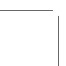 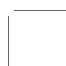 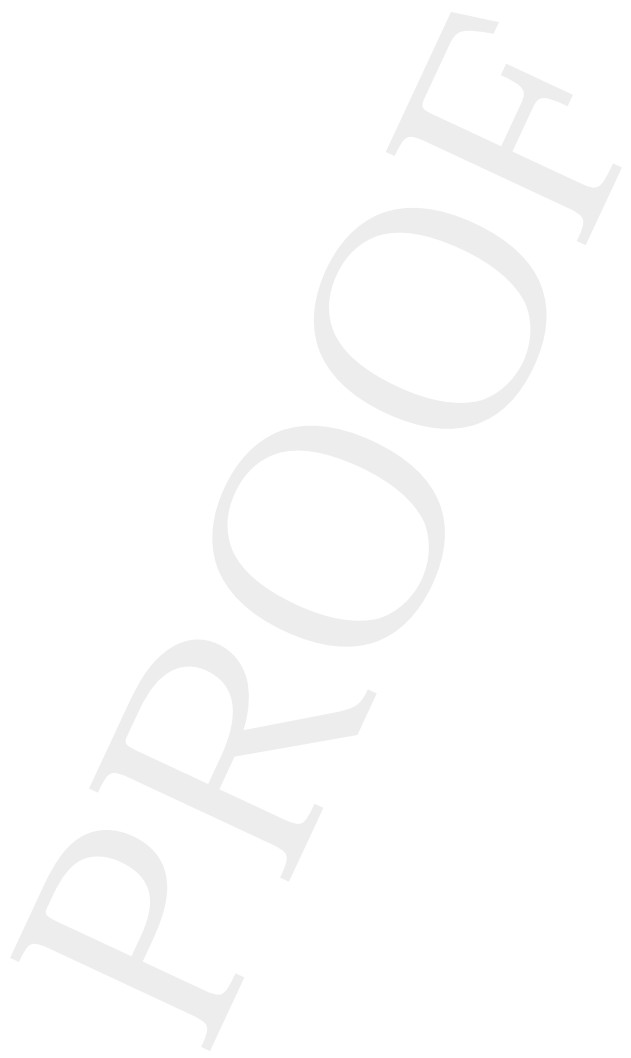 9 Implementation: new approaches 9.1 	Introduction In the preceding chapter, we identified four stages in the process of compliance 
with a primary environmental norm. We saw that the traditional approaches 
used in international law to implement international obligations focus on the 
first (information) and the fourth stages (reparation). The techniques dealing 
with information gathering/reporting as well as with the characterisation of a 
breach (through adjudication) and the determination of the ensuing legal 
consequences (responsibility/liability) play a significant role in environmental 
protection, but they also raise significant challenges. We identified in the 
process going from compliance to non-compliance, a grey area characterised 
by uncertainty as to the level of compliance (information without breach 
characterisation). This area, which one might call the ‘soft belly’ of the com-
pliance process, is important for our discussion because it is the main target of 
the implementation system of many environmental treaties. This strategic choice is based on two main considerations. On the one hand, in 
an environmental protection context, prevention is much more important than 
the reparation of environmental damage, which is often very difficult.1 On the 
other hand, the techniques relevant for the first and fourth stages assume that 
non-compliance with an obligation is a matter of willingness rather than one of 
financial and technological capacity.2 This assumption is not necessarily accurate 
for all States. The costs and technical expertise involved in complying with 
environmental treaties sometimes make their implementation difficult for 
States that do not have the necessary resources. Moreover, even when a State 
has the resources, minimising the costs associated with the implementation of 
measures remains important to make compliance more efficient. These two 
factors have led to the development of new approaches to implementation. 
Figure 9.13 identifies the stages where these approaches intervene. 1 See Section 8.3.3.4 of Chapter 8. 2 See A. Chayes and A. Handler Chayes, The New Sovereignty, Compliance with International Regulatory Agreements (Cambridge MA: Harvard University Press, 1998). 3 See P.-M. Dupuy, ‘Où en est le droit international de l’environnement à la fin du siècle?’ (1997) 
Revue generale de droit international public 873, in particular 893-5; J. E. Viñuales, ‘Managing C:/ITOOLS/WMS/CUP-NEW/5963894/WORKINGFOLDER/DUPUY/9781107041240C09.3D  271 	[270-294] 24.2.2015 3:45PM 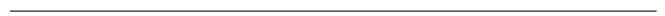 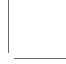 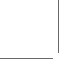 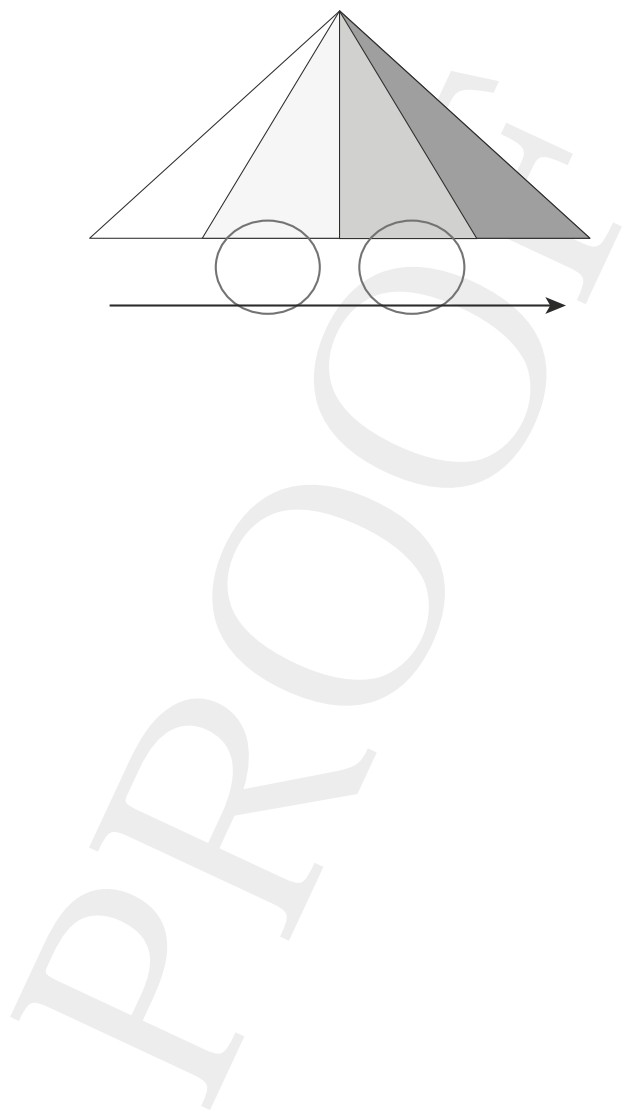 271	Facilitating complianceStage 1:	Stage 2:	Stage 3:	Stage 4:Information	Facilitation	Management	ReparationStages in the norm compliance process Figure 9.1: The ‘soft belly’ of the compliance process The main techniques to facilitate compliance with environmental obliga-
tions (Stage 2) seek to provide ‘assistance’ and ‘efficiency’ gains (9.2). Technical 
and financial assistance are intended to give developing States the means to 
create the necessary infrastructure for the implementation of their environ-
mental obligations. Other techniques aim to increase efficiency so as to reduce 
the cost of compliance with environmental obligations. The latter are relevant 
for both developed and developing countries and they are usually structured 
as  market  mechanisms.  Regarding  techniques to  manage  cases of  non-
compliance (Stage 3), their purpose is to maintain the effectiveness of the 
regime  within  reasonable  bounds  through  a  combination  of  renewed 
assistance, diplomatic pressure and sanctions (9.3). 9.2	Techniques to facilitate compliance9.2.1	Types of techniquesThe  analysis  of  techniques  to  facilitate  compliance  with  environmental 
standards presents several difficulties. The diversity of these techniques and 
the specificities of each mechanism make them difficult to understand. 
Moreover, their operation is as much about political and economic factors as 
it is about law. It is therefore necessary to clarify the angle from which these 
techniques will be discussed here. Often, international environmental law textbooks provide a description of 
various mechanisms such as development aid, environmental funds, technol-
ogy transfer, capacity building and others. In this way, the constitutive rules of 
several instruments are presented succinctly without going into the details of Abidance by Standards for the Protection of the Environment’, in A. Cassese (ed.), Realizing Utopia (Oxford University Press, 2012), pp. 326-39. C:/ITOOLS/WMS/CUP-NEW/5963894/WORKINGFOLDER/DUPUY/9781107041240C09.3D  272 	[270-294] 24.2.2015 3:45PM 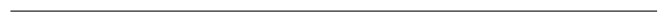 272	New approachestheir operation. This approach is understandable because, as noted earlier, the 
techniques differ and each mechanism has features that cannot be analysed in 
the limited context of a textbook, even a voluminous one. Our discussion 
adopts a slightly different yet complementary approach. Instead of providing a 
survey with a brief introduction to each mechanism, we focus on three aspects. First, a key consideration in the context of this book is to clarify the nature of 
the innovative implementation approaches adopted by environmental treaties. 
This is why we emphasise the two goals pursued by the diverse range of 
facilitation techniques, namely the provision of assistance and the generation 
of efficiency gains. Second, given the significant number of potentially relevant 
instruments, it is not possible to cover every eventuality succinctly. To over-
come this difficulty, we will select major illustrations of each technique, on the 
basis of both their emblematic character and their practical importance. A 
third aspect that we must consider is the particular angle adopted in the 
analysis. After introducing the basic features of each mechanism, we will pay 
particular attention to the legal issues that arise in their operation. 9.2.2	Techniques oriented towards assistance9.2.2.1	Financial assistance9.2.2.1.1	OverviewAn important technique in the implementation of environmental agreements 
is the provision of financial assistance. The term ‘financial assistance’ includes 
a variety of public, private or even mixed mechanisms. These mechanisms are 
often established to bridge the positions of developed and developing countries 
in treaty negotiations. This was the case, for example, of the Multilateral Fund 
of the 1987 Montreal Protocol.4 Indeed, the Fund was introduced in 1990 by an 
amendment to the Protocol designed to bring certain developing countries, in 
particular China and India, into the system. This mechanism, as several other 
innovations introduced by the Montreal Protocol, profoundly influenced 
the way differences between developed and developing countries came to be 
managed in subsequent environmental negotiations. We will discuss this 
mechanism in more detail later, but first it is useful to place it in the broader 
context of financial assistance techniques. Figure 9.2 gives an overview of these 
techniques. More generally, in international negotiations the source of funding plays 
an important role. Public finance is often preferred by developing countries 
because it is, in theory, more predictable,5 although the commitments of 
developed countries in this area are not always respected and often have 4 Montreal Protocol on Substances that Deplete the Ozone Layer, 16 September 1987, 1522 UNTS 
3 (‘Montreal Protocol’). See also the Terms of Reference for the Multilateral Fund, 25 November 
1992, UNEP/OzL.Pro.4/15, Annex IX (‘Terms of Reference for the Multilateral Fund’). 5 Report of the United Nations Conference on Environment and Development, A/CONF.151/26/ Rev.l (Vol. l), Resolution 1, Annex 2: Action 21 (‘Action 21’), para. 33.11(b). C:/ITOOLS/WMS/CUP-NEW/5963894/WORKINGFOLDER/DUPUY/9781107041240C09.3D  273 	[270-294] 24.2.2015 3:45PM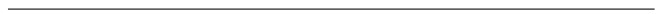 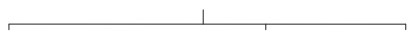 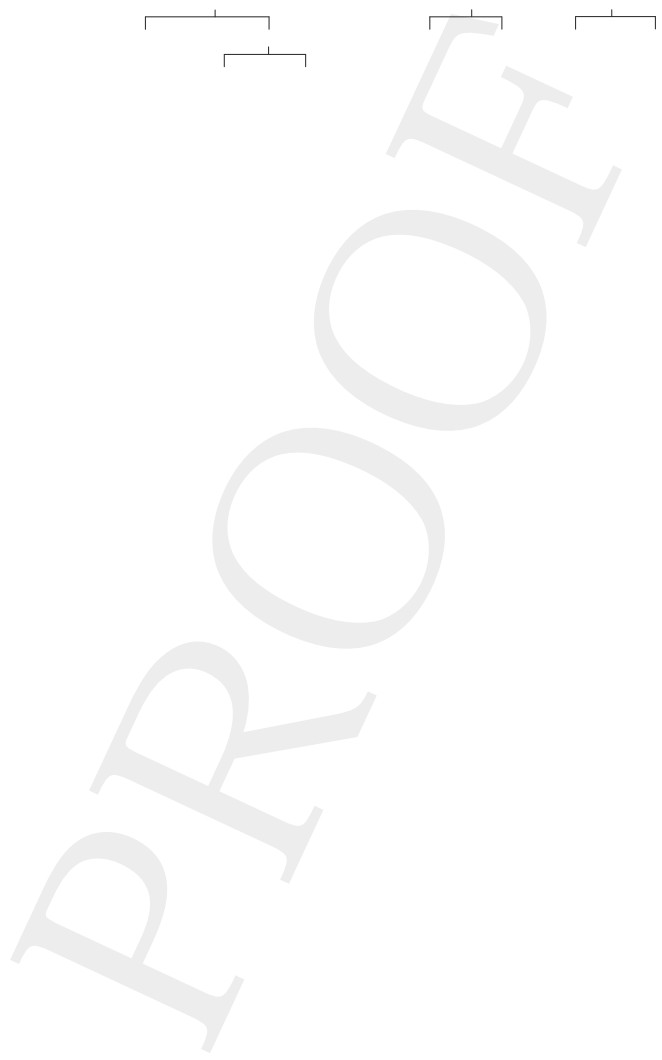 273	Facilitating compliancePublicGeneral	EnvironmentalODA (OfficialDevelopment	General	SpecificAssistance)FinanceMixed	PrivateHybrid	Leveraged	Direct	SRIMechanisms finance	InvestmentPCF (Prototype	GEF     Flexible mechanisms Private fundsCarbon Fund)	(CDM and JI)GEF (GlobalWorld Bank 	EnvironmentalFacility) Regional BanksWorld Heritage 
FundMultilateral Fund 
(ozone)Green Climate 
FundAgreements on 
access to genetic 
resources and 
benefit sharing 
(ABS)Payments forecosystem services 
(PES), includingREDD-plusGeneral investment Figure 9.2: Techniques of financial assistance strings attached. In contrast, developed countries often argue the need for a 
greater role of private finance, including through the liberalisation of capital 
movements and easier access for foreign direct investment. Within public 
finance, two distinct strands can be identified depending on whether finan-
cial resources are generally allocated to development or more specifically to 
environmental protection. We cannot dwell here on the broader issue of 
official development assistance (‘ODA’).6 Suffice it to note that the emphasis 
on the provision of ‘new and additional’7 resources is intended to ensure that 
financial assistance goes beyond the mere reallocation of ODA to environ-
mental projects. As for mechanisms focusing on environmental protection, 
a further distinction can be made between general environmental funds (e.g. 
the Global Environmental Facility or ‘GEF’) and treaty-specific ones (e.g. the 
World Heritage Fund, the Multilateral Fund or the Green Climate Fund). 
Regarding private finance, whether it is foreign direct investment, portfolio 
investment,8 or simply commercial lending, its importance has been increas-
ingly recognised since the 1992 Earth Summit. The legal questions raised by 
this source of finance will be discussed in Chapter 12. Another technique of 
growing importance is mixed financing, often under the aegis of a develop-
ment bank or the GEF, which has mobilised substantial amounts of private 
capital as part of its leveraged finance activities. Another example is the 
Prototype Carbon Fund (‘PCF’) set up by the World Bank, which provides a 
template for the creation of other hybrid funds at the domestic level. These general observations about the types of financing set the background 
for  a  more  detailed  analysis  of  three  examples,  namely  treaty-specific 6 See P. Kohona, ‘UNCED - The Transfer of Financial Resources to Developing Countries’ (1992) 1 Review of European Community and International Environmental Law 307. 7 Action 21, supra n. 5, Chapter 33, particularly para. 33.1. 8 See B. J. Richardson, Socially Responsible Investment Law: Regulating the Unseen Polluters (Oxford University Press, 2008). C:/ITOOLS/WMS/CUP-NEW/5963894/WORKINGFOLDER/DUPUY/9781107041240C09.3D  274 	[270-294] 24.2.2015 3:45PM 274	New approachesenvironmental funds, the GEF and the PCF. The analysis of these mechanisms will emphasise their function as well as some selected legal questions. 9.2.2.1.2 	Treaty-specific environmental funds The first treaty-specific environmental fund was created in 1972 under Article 15 of the World Heritage Convention.9 Despite the modest amounts (approxi-
mately $4 million dollars annually) managed by the World Heritage Fund, this 
mechanism is representative of a type of fund that we also find in other 
environmental treaties, including the Ramsar Convention10  and the Basel 
Convention.11  The World Heritage Fund is based on contributions from 
States, partly compulsory and partly voluntary, as well as donations from 
other entities, such as international organisations or private entities.12  The 
amounts of the Fund are allocated to activities defined by the World Heritage 
Committee established by the Convention and only to the extent of amounts 
actually available.13 These activities primarily involve capacity-building of 
States parties (provision of experts and training) and other forms of technical 
assistance (studies and the supply of equipment). Certain amounts of the Fund 
are allocated to maintain a reserve fund (referred to in Article 21(2) of the 
Convention) whose purpose is to lend prompt assistance in emergencies, such 
as the occurrence of natural disasters. The Committee has organised the target 
activities into three categories according to their priority in fund allocation:14 
emergency assistance (particularly regarding the sites included on the List of 
World Heritage in Danger15); support in the area of conservation and manage-
ment; and preparatory assistance. The current strategy of the Fund is consis-
tent with the broader trend of environmental funds to leverage additional 
capital through co-finance of projects.16 Despite its iconic character, the World 
Heritage Fund is only representative of a first - and rather modest - generation 9 Convention Concerning the Protection of the World Cultural and Natural Heritage, 16 November 1972, 1037 UNTS 151 (‘WHC’). 10  Ramsar Convention on Wetlands of International Importance, especially as Waterfowl Habitat, 2 February 1971, 996 UNTS 245 (‘Ramsar Convention’). The fund was established by the ‘Resolution on a Wetland Conservation Fund’, Resolution 4.3 (1990). In fact, this mechanism is known as the ‘Ramsar Small Grants Fund’. 11  Basel Convention on the Control of Transboundary Movements of Hazardous Wastes and 
	Their Disposal, 22 March 1989, 1673 UNTS 57 (‘Basel Convention’), Art. 14. The COP 
	established a ‘General Trust Fund’ and a ‘Trust Fund for Technical Cooperation’. See 
	‘Financial Rules of the Conference of the Parties, its subsidiary bodies and the Secretariat of 
	the Basel Convention on the Control of Transboundary Movements of Hazardous Wastes and 
	their Disposal’, Decision BC-10/28 (2011). 12  Financial Regulations of the World Heritage Fund, available at www.whc.unesco.org (last 
	visited on 15 March 2013) (‘Financial Regulations’), Art. 3.1. 13  Ibid., Art. 4. 14  Guidelines for the Implementation of the World Heritage Convention, July 2012, WHC 12/01 
	(‘Guidelines’), para. 235. 15  Ibid., para. 236. 16  Ibid., para. 225. See M. Bowman, P. Davies and C. Redgwell, Lyster’s International Wildlife Law 
	(Cambridge University Press, 2nd edn, 2010), pp. 475-7 for concrete examples. C:/ITOOLS/WMS/CUP-NEW/5963894/WORKINGFOLDER/DUPUY/9781107041240C09.3D  275 	[270-294] 24.2.2015 3:45PM 275	Facilitating complianceof treaty-specific environmental funds.17  A second generation, capable of mobilising far more resources, was introduced with the establishment of the Multilateral Fund within the Montreal Protocol. The Multilateral Fund is emblematic in two respects.18  On the one hand, 
it is the first fund of the second generation, i.e. a fund large enough (more than 
US$ 400 million for each period19) to finance ‘agreed incremental costs’ incurred 
by developing countries as a result of the conversion of their infrastructure to 
comply with an environmental treaty. On the other hand, the composition of its 
governing body, the Executive Committee, which consists of seven developing 
countries and seven developed countries (despite the fact that only the developed 
countries contribute funds20), is an expression of the principle of common but 
differentiated responsibilities.21 Created by an amendment to the Montreal 
Protocol in June 1990, the Fund was established in 1991 and made permanent 
in 1992 in order to cover the ‘agreed incremental costs’ (as designated under 
Article 10(1) of the Protocol).22 These include costs arising from the conversion 
or the premature decommissioning of facilities producing controlled substances, 
the establishment of new facilities producing substitutes, the import of such 
substitutes, or the use of relevant patents and designs, to name a few categories.23 
Decisions about funding are taken by the Committee by consensus or, failing 
that, by two thirds of the members present and voting, provided that a double 
majority of both developing and developed countries is respected.24 In practice, 
the Committee has always acted by consensus. The implementation of this 
system of financial assistance is managed by ‘implementing agencies’, in parti-
cular the United Nations Environment Programme (‘UNEP’), the United 
Nations  Development  Programme  (‘UNDP’),  the  World  Bank25 and  the 
United Nations Industrial Development Organisation (‘UNIDO’). An example 
may  be  useful  to  understand  how  this  mechanism  operates.  In 2011, 
the Executive Committee approved an amount of US$ 265 million to reduce 
the use of hydrochlorofluorocarbons (‘HCFCs’) pursuant to Article 2E of the 
Montreal Protocol.26 These substances are also potent greenhouse gases. The 17  On ‘generations’ of financial mechanisms, see L. Boisson de Chazournes, ‘Technical and 
	Financial Assistance’, in D. Bodansky, J. Brunnée and E. Hey (eds.), The Oxford Handbook of 
	International Environmental Law (Oxford University Press, 2007), pp. 948-72. 18  On this mechanism, see P. Lawrence, ‘Technology Transfer Funds and the Law: Recent 
	Amendments to the Montreal Protocol on Substances that Deplete the Ozone Layer’ (1992) 4 
	Journal of Environmental Law 15. 19  The periods were asfollows:1991-3,1994-6, 1997-9,2000-2,2003-5,2006-8,2009-11,2012-14. 20  Montreal Protocol, supra n. 4, Art. 10(5)-(6); Terms of Reference of the Executive Committee 
	as Modified by the Ninth Meeting of the Parties in its Decision IX/16, 25 September 1997, 
	UNEP/OzL.Pro.9/12, Annex V (‘Terms of Reference of the Executive Committee’), para. 2. The 
	Terms of Reference have been revised several times. 21  See Chapter 3. 	22  Montreal Protocol, supra n. 4, Art. 10(1). 23  Indicative List of Agreed Incremental Costs, 25 November 1992, UNEP/OzL.Pro.4/15, Annex VIII. 24  Montreal Protocol, supra n. 4, Art. 10(9). 25  Terms of Reference for the Multilateral Fund, supra n. 4, para. 2-7. 26  Montreal Protocol, supra n. 4, Art. 2F and Annex C (Group I). C:/ITOOLS/WMS/CUP-NEW/5963894/WORKINGFOLDER/DUPUY/9781107041240C09.3D  276 	[270-294] 24.2.2015 3:45PM 276	New approachesfinancial assistance is to be used for the conversion of hundreds of assembly lines 
that currently use HCFCs. As part of this project, which should first freeze and 
then reduce the consumption of HCFCs, China will be assisted by UNDP, 
UNEP, UNIDO, the World Bank and the German and Japanese governments.27 
All in all, the Multilateral Fund can be characterised by reference to three key 
features: coverage of ‘agreed incremental costs’ incurred by developing countries 
to comply  with the  treaty;  decision-making  by a  Committee with  equal 
membership of developed and developing countries; the implementation of 
assistance by ‘implementing agencies’. As discussed next, negotiations on climate 
finance have deviated from this template on some significant points. The third illustration of a treaty-specific environmental fund is the recent 
creation of the Green Climate Fund (‘GCF’).28 This Fund was established by a 
decision of the Conference of the Parties (‘COP’) of the UN Framework 
Convention on Climate Change (‘UNFCCC’)29 in December 2011, but it is 
the result of a process that had already begun in 2006 and that was strength-
ened at the Copenhagen Conference in December 2009. The controversial 
‘Copenhagen  Accord’  focused  on  the  creation  of  a  fund  to  mobilise 
considerable resources (US$ 100 billion per year in 2020), an idea that was 
taken up by the ‘Cancun Agreements’ in December 2010 and crystallised at the 
Durban Conference in 2011.30 Despite the fact that at the time of writing, the 
GCF was only starting its financing operations, its institutional architecture 
merits attention because it largely reflects the lessons accumulated over 
decades of experience in the development of environmental funds. From this 
standpoint, five main features must be highlighted. First, regarding the decision-making power in respect of the allocation of the 
funds, it is in the hands of a ‘Board’ with equal membership (twelve members 
representing developed countries and twelve members representing develop-
ing countries).31 Decisions are taken by consensus and the Board has to adopt 
regulations  governing  cases  where  consensus  cannot  be  reached.32 
Significantly, the Board felt the need to define the term ‘consensus’,33 perhaps 
because of the controversy over the scope of this principle raised by the 
decision-making procedure of the UNFCCC COP in Cancun and Doha. 27  See ‘China Commits to Landmark Agreement on Dual Ozone and Climate Benefits’, 29 July 
	2011, available at: www.multilateralfund.org (last visited on 15 March 2013). 28  Implementation of the Green Climate Fund, Decision 3/CP.17, 15 March 2012, FCCC/CP/ 
	2011/9/Add.1, Annex: Governing Instrument for the Green Climate Fund (‘GCF Instrument’). 
	On this instrument, see L. Schalatek and S. Nakhooda, ‘The Green Climate Fund’, (November 
	2012) 11 Climate Finance Fundamentals. 29  UN Framework Convention on Climate Change, 9 May 1992, 1771 UNTS 107 (‘UNFCCC’). 30  On climate negotiations, see supra Chapter 5. 	31  GCF Instrument, supra n. 28, para. 9. 32  Ibid., para. 14. 33  Revised Draft Additional Rules of Procedure of the Board, 12 March 2013, GCF/B.01-13/02/ 
	Rev.01, Annex IX: Additional Rules of Procedure relating to Decision-making and Voting 
	(‘Additional Rules of Procedure’), para. 1 (‘Decisions of the Board will be taken by consensus. 
	Consensus exists when no objection is stated by any Board member or alternate member acting 
	on behalf of a Board’). C:/ITOOLS/WMS/CUP-NEW/5963894/WORKINGFOLDER/DUPUY/9781107041240C09.3D  277 	[270-294] 24.2.2015 3:45PM 277	Facilitating complianceThe second point concerns the Board’s relations with, on the one hand, the 
COP and, on the other, the fund ‘Trustee’ (provisionally the World Bank). 
The GCF is an independent entity, but it serves as a financial mechanism of the 
UNFCCC under Article 11 of the convention. This places the GCF in a 
subordinate position as regards the COP. The instrument establishing the 
GCF only states that ‘arrangements will be concluded’ to this effect and sets 
some general parameters, including the need to comply with the general 
guidelines of, and submit annual reports to, the COP.34  In practice, this 
formula conceals the divergent views between developing States (funding 
recipients) who want more control of the GCF by the COP, and developed 
countries that favour greater freedom. The divergence of views has also played 
out in the election of the administrator (‘Trustee’) who actually receives and 
holds the funds, even though it is managed in accordance with the decisions of 
the Board. At the request of the COP (on the initiative of donor countries), the 
World Bank acts as an interim Trustee for a period of three years.35 The third element is the source of the funds. The GCF is expected to become 
the most important mechanism in terms of the funds mobilised. The objective 
is to mobilise US$ 100 billion per year by 2020, although this target is probably 
too ambitious. One way to come closer to this target would be to use available 
public funds as the basis to raise much greater private funds. This is expressly 
provided for in the GCF Instrument. In fact, paragraph 30 provides ‘[t]he Fund 
may also receive financial inputs from a variety of other sources, public and 
private, including alternative sources’. A fourth important aspect of the architecture of the GCF is how it will organise 
the distribution of the funds. This may include providing funds to implementing 
entities or organisations in charge of funding specific projects or, conversely, the 
GCF could directly undertake such funding activities, which would require a 
more sophisticated administrative structure.36 The instrument suggests that the 
first model will be followed, with the GCF channelling its resources through 
international, regional but also national implementing entities accredited by the 
Board.37 The role of domestic authorities is specifically addressed to ensure co-
ordination among the proposals submitted for funding in a given country and 
consistency with the national mitigation and adaptation plans. Finally, a fifth element characterising the GCF is that, unlike other funds, it 
can  cover  not  only ‘agreed  incremental  costs’  incurred  by  developing 
countries but also ‘agreed full costs’ of projects related to adaptation, mitiga-
tion, technology transfer and capacity building.38 These are the basic features 
of the GCF’s architecture. They owe much to a financial mechanism that we 
will study next, namely the GEF. 34  GCF Instrument, supra n. 28, para. 6. 	35  Ibid., para. 26. 36  Schalatek and Nakhooda, supra n. 28, p. 2. 	37  GCF Instrument, supra n. 28, para. 45. 38  Ibid., para. 35. C:/ITOOLS/WMS/CUP-NEW/5963894/WORKINGFOLDER/DUPUY/9781107041240C09.3D  278 	[270-294] 24.2.2015 3:45PM 278	New approaches9.2.2.1.3 	General environmental funds: the GEF The Global Environmental Fund (‘GEF’)39  is the main example of a general 
environmental fund that is not treaty-specific. Initially set up as a prototype 
(1991-4), the GEF was established as an independent entity in 1994.40 As for the 
GCF, we will focus on five main architectural features of the GEF, namely (i) the 
decision-making power, (ii) relations with the COP, (iii) the source of funds, (iv) the implementation of assistance, and (v) the type of costs covered. However, 
the main feature of the GEF, when compared to other financial mechanisms, is 
its general purpose or, in other words, its coverage of several areas, whether 
addressed by specific treaty regimes (biodiversity, climate change, desertifica-
tion, depletion of the ozone layer and persistent organic pollutants) or not 
(international waters).41 The GEF serves as the financial mechanism of several 
environmental treaties, but it has a broader scope. This has often caused frictions 
with the respective COPs, as discussed in this section. Regarding, first, the decision-making power, it rests on a ‘Council’ composed 
of thirty-two members (sixteen developing countries, fourteen developed coun-
tries and two transition States)42  that normally acts by consensus but, when 
consensus is not possible, decisions are taken by a ‘double weighted majority’ (an 
affirmative vote representing both a 60 per cent majority of the total number of 
participants and a 60 per cent majority of the total contributions).43 This system 
is a compromise between the interests of donor States (who favoured the 
weighted system of the World Bank) and developing countries that supported 
an equal-weight approach. Relations between the GEF and COPs have raised a number of difficulties. 
The origin of these is the tension between developing countries, which seek to 
have greater control over the allocation of funds (via the COP), and developed 
countries, in particular donors, which favour a more autonomous model. The 
GEF has concluded agreements (‘memoranda of understanding’) with the 
secretariats of the respective treaties, subsequently approved by the COPs 
and annexed to a decision. However, as a general matter, relationships are 
organised in a rather broad fashion, with the COPs having the power to 
establish general policies for the allocation of funds and the GEF Council 
keeping responsibility for making decisions on specific projects.44 Regarding the origin of the funds, they take the form of contributions by the 
participant States to the ‘Trustee’, namely the World Bank, during four-year 
periods of ‘replenishment’,45 which start with participants’ pledges to contribute 39  See A. S. Miller, ‘The Global Environmental Facility and the Search for Financial Strategies to 
	Foster Sustainable Development’ (1999-2000) 24 Vermont Law Review 1229. 40  The instrument establishing the GEF was revised several times thereafter. For the current 
	version, see ‘Instrument for the Establishment of the Restructured Global Environment 
	Facility’ (October 2011) (‘GEF Instrument’). 41  Ibid., para. 2. 	42  Ibid., para. 16. 	43  Ibid., para. 25(b) and (c)(i). 44  Ibid., para. 6(a). See ‘Strengthening Relations with the Conventions in the GEF Network’, 21 
	April 2011, GEF/C.40/15. 45  GEF Instrument, supra n. 40, para. 10. C:/ITOOLS/WMS/CUP-NEW/5963894/WORKINGFOLDER/DUPUY/9781107041240C09.3D  279 	[270-294] 24.2.2015 3:45PM 279	Facilitating compliancecertain amounts. From this perspective, the GEF is a form of public finance. So 
far, the GEF has undergone five replenishment periods and a sixth one was 
initiated in 2013. Since its inception until 2013, the GEF had invested approxi-
mately US$ 11.5 billion in about 3,200 projects related to its areas of interven-
tion. More important are the amounts from other sources, including private 
sources, which have been leveraged through GEF activities (US$ 57 billion). 
These ‘hybrid’ activities are undoubtedly one of the most realistic ways to 
mobilise the amounts required to meet large-scale environmental challenges. 
As already noted, the GEF is not the only mechanism that has leveraged its 
impact through a resort to private funds. The growing role of private finance and 
the market logic that drives its operations have been met with some reluctance 
from developing countries, which see this source of financing as insufficiently 
predictable and more difficult to manage. This is yet another manifestation of a 
common tension between pragmatism and equity, which underpins many areas 
of global environmental governance. The financial assistance provided by the GEF is channelled through ‘implementing agencies’. These include, mainly, UNDP, UNEP, and the World Bank,46 although the GEF currently operates through ten implementing agencies,  including  the  regional  development  and  co-operation  banks (African, Asian, European, and Inter-American). Finally, as regards the type of expenditure covered by the GEF, in principle it 
only covers ‘agreed incremental costs’ of measures taken within its areas of 
intervention.47 We have characterised this notion in our analysis of the 
Multilateral Fund of the Montreal Protocol, where this concept made its first 
appearance. An exception to this principle concerns the ‘agreed full costs’ 
involved in performing the procedural obligations set out in Article 12(1) of 
the UNFCCC, which may also be covered by the GEF.48 As suggested by the foregoing discussion, there are many common fea-
tures between the GEF and the more recent GCF. The architecture of the 
latter is, indeed, based on the experience of the former. However, the GCF is 
expected to go beyond the GEF in terms of resource mobilisation, interaction 
with the private sector and the nature of covered costs. Conversely, the 
GCF’s mandate is limited to climate  change,  even though the GCF 
Instrument defines this area broadly encompassing its interactions with 
other areas, such as the protection of biodiversity, particularly in respect of 
projects to reduce deforestation (known as ‘REDD-plus’).49 More funda-
mentally, the GCF is a brand new instrument, and it has everything to prove, 
whereas the GEF has already more than twenty years of operation and has 
channelled dozens of billions of dollars towards environmental protection 
projects. 46  Ibid., para. 22. 	47  Ibid., para. 2. 	48  Ibid., para. 6(a) in fine. 49  GCF Instrument, supra n. 28, para. 35. C:/ITOOLS/WMS/CUP-NEW/5963894/WORKINGFOLDER/DUPUY/9781107041240C09.3D  280 	[270-294] 24.2.2015 3:45PM 280	New approaches9.2.2.1.4 	Hybrid mechanisms: the PCF A hybrid financial mechanism that merits some attention is the Prototype 
Carbon Fund (‘PCF’) established in 1999 under the aegis of the World Bank.50 
Despite the relatively modest amounts mobilised by the PCF (less than 
US$ 200 million), this mechanism is interesting as an institutional experiment. 
Its purpose is to facilitate the channelling of both public and private funds 
(offered by companies such as Electrabel or Mitsubishi Corporation) towards 
emissions reduction projects structured according to the rules of the Clean 
Development (‘CDM’) and Joint Implementation (‘JI’) mechanisms set up by 
the Kyoto Protocol.51 This is useful not only as a source of environmental finance but also as a 
testing ground to further develop this type of mechanism. In addition to the 
project management expertise accumulated by the PCF, the investor, whether 
public or private, obtains emission reduction units, which it can use later to 
fulfil its obligations in this area or to sell in the market for emission rights. Despite the serious difficulties encountered in recent years by carbon 
trading, especially due to the global economic crisis (with the ensuing excess 
in the supply of emission rights) and the uncertain future of the Kyoto Protocol 
(which, despite the adoption of a second commitment period, will probably 
cease to impose quantifiable emissions targets in 2020), the contribution of the 
PCF must not be underestimated. It has, among others, prompted the devel-
opment of similar mechanisms at the domestic level,52 and it could serve as a 
model for other international initiatives of mixed funding. 9.2.2.2 	Technical assistance Technical assistance is closely related to financial assistance. Often, the latter 
aims to finance former, whether in the form of capacity building (personnel 
training, provision of experts or equipment, development of infrastructure and 
administrative capacities)53 or the transfer of technology to developing coun-
tries (transfer of intellectual property rights or technical know-how to the 
public or private sectors of the recipient country).54 There is some overlap in 
the definition of these two types of technical assistance. By way of illustration, 50  IBRD, 	‘Amended  and  Restated  Instrument  Establishing  the  Prototype  Carbon  Fund’, Resolution No. 99-1 (‘PCF Instrument’). See D. Freestone, ‘The World Bank’s Prototype 
Carbon Fund: Mobilising new Resources for Sustainable Development’, in S. Schemmer-
Schulte and K. Y. Tung (eds.) Liber Amicorum Ibrahim S. I. Shihata (The Hague: Kluwer, 
2001), pp. 265-341. 51  Kyoto Protocol to the UN Framework Convention on Climate Change, 11 December 1997, 
	2302 UNTS 148 (‘Kyoto Protocol’). See Chapter 5. 52  World Bank, Annual Report. Carbon Finance for Sustainable Development (2010), pp. 23-77. 53  See Action 21, supra n. 5, Chapter 37. More generally, see D. Ponce-Nava, ‘Capacity-Building in 
	Environmental Law and Sustainable Development’, in W. Lang (ed.), Sustainable Development 
	and International Law (London: Springer, 1995), pp. 131-6. 54  See Action 21, supra n. 5, Chapter 34. See also L. Gündling, ‘Compliance Assistance in 
	International Environmental Law: Capacity-Building, Transfer of Finance and Technology’ 
	(1996)56 Zeitschrift für ausländisches öffentliches Recht und Völkerrecht 796. C:/ITOOLS/WMS/CUP-NEW/5963894/WORKINGFOLDER/DUPUY/9781107041240C09.3D  281 	[270-294] 24.2.2015 3:45PM 281	Facilitating compliancechapter 37 of Agenda 21 states that ‘(t)echnical cooperation, including that 
related to technology transfer and know-how, encompasses the whole range of 
activities  to  develop  or  strengthen  individual  and  group  capacities  and 
capabilities’.55 Similarly, chapter 34 of Agenda 21, on the transfer of ‘envir-
onmentally sound technologies’ refers repeatedly to the need to strengthen the 
technical and institutional capacity in developing countries.56 However, in practice, the two forms of technical assistance have their own 
distinctive features, and these specificities are important to understand the 
place of technical assistance in the architecture of environmental treaties. 
Capacity building is the type of technical assistance initially envisaged by 
environmental treaties. The World Heritage Fund provides a good illustration 
of this point.57 We saw that this Fund was established to assist States parties in 
identifying sites of outstanding value, preparing the application to include 
them in the World Heritage List as well as taking measures for their protection, 
especially when they are threatened by circumstances such as natural disasters 
or armed conflicts. This type of technical assistance can be distinguished from 
certain forms of assistance envisaged by the Montreal Protocol and funded by 
its Multilateral Fund. As noted earlier,58 the Montreal Protocol was amended 
in 1990 to attract some developing States. The ‘London Amendment’ created 
the Multilateral Fund, but it also introduced a provision (Article 10A) on the 
‘transfer of technology’. To understand the scope of the Amendment, not only 
as regards the ozone regime but, more generally, in relation to the issue of 
technology transfer in international environmental law, it is useful to recall 
some aspects of the negotiations of the Montreal Protocol. The London Amendment helped to bring certain countries, such as China 
or India, into the system of the Montreal Protocol. These countries (operating 
under Article 5(1)) have undertaken obligations to eliminate the production 
and consumption of controlled substances, which are broadly similar to the 
obligations of developed countries (the main difference is the time-scale 
applicable to each group). In exchange for this commitment, developed 
countries  agreed  to  cover  the ‘agreed  incremental  costs’  incurred  by 
developing countries in complying with their obligations.59 But the deal was 
not a mere question of finance. We have studied in Chapter 5 the context in 
which the Montreal Protocol was negotiated and, in particular, the considera-
tions of international competitiveness raised by the search for substitutes 
to controlled substances. In such a context, the commitment to no longer 
produce/use certain substances, important from an industrial standpoint, 
was not a realistic option for States that did not have substitutes, unless (i) sufficient time was granted to gradually convert their industrial infrastruc-
ture, (ii) financial assistance was given to them, and (iii) intellectual property 55  Action 21, supra n. 5, para. 37.2. 	56  Ibid., paras. 34.8, 34.14(d), 34.20, 34.22 and 34.26(b). 57  See supra Section 9.1.2.2. 	58  See supra Section 9.1.2.2. 59  Indicative list of agreed incremental costs, supra n. 23. C:/ITOOLS/WMS/CUP-NEW/5963894/WORKINGFOLDER/DUPUY/9781107041240C09.3D  282 	[270-294] 24.2.2015 3:45PM 282	New approachesrights 	(‘IPRs’)  and  know-how  relating  to  substitutes  was  transferred under reasonable conditions. These three considerations are important to understand the contents of the technology transfer provision (Article 10A) introduced by the London Amendment: Each Party shall take every practicable step, consistent with the programmes supported by the financial mechanism to ensure: (a) That  the  best  available,  environmentally  safe  substitutes  and  related 
	technologies  are  expeditiously  transferred  to  Parties  operating  under 
	paragraph 1 of Article 5; and (b) That the transfers referred to in subparagraph (a) occur under fair and most 
	favourable conditions. In other words, unlike capacity building, the transfer of technology poses, in 
practice, important issues of IPRs and know-how protection and, thereby, of 
international competitiveness. These questions concern not only the financing 
of transfers but, more fundamentally, the provision of technologies. The 
holders of IPRs may restrict access to certain technologies (refusing to grant 
a licence) to prevent other companies (actual or potential) from developing 
competing products. This question effectively arose in connection with indus-
tries in India and Korea, which were denied licences (even against payment) to 
produce substitutes for substances regulated by the Montreal Protocol.60 Such 
refusal meant that substitute products had to be purchased from the holder of 
the patent. The Multilateral Fund can cover the costs of importing substitutes 
but this is not a satisfactory solution to the problem because such assistance 
depends on the availability of sufficient funds. Moreover, there is a question of 
circularity to the extent that financial ‘assistance’ is being used to pay for the 
products of companies based in donor countries. This case illustrates some 
of the specific problems raised by technology transfer. The interactions between IPRs and international environmental law will be 
discussed in more detail in Chapter 12. For present purposes, suffice to draw 
some general conclusions regarding technical assistance. A distinction can be 
made between capacity building and technology transfer (as characterised 
in this section). The second type of assistance raises specific problems of 
competitiveness and IPRs protection. We illustrated this difference in the 
context  of  the  Montreal  Protocol,  but  similar  problems  arise  in  other 
contexts, such as the fight against climate change61 and the control of persis-
tent organic pollutants.62 The reference to India and China also highlighted the 60  See UNDP, Rapport sur le développement humain 2001 (Brussels: DeBoeck Université, 2001), p. 
	109. 61  See K. E. Maskus, ‘Differentiated Intellectual Property Regimes for Environmental and Climate 
	Technologies’, (2010) No. 17 OECD Environment Working Papers. 62  See ‘Endosulfan ban call inspired by European interests’, 29 April 2011, available at www.news. 
	agropages.com (last visited on 10 April 2013). C:/ITOOLS/WMS/CUP-NEW/5963894/WORKINGFOLDER/DUPUY/9781107041240C09.3D  283 	[270-294] 24.2.2015 3:45PM 283	Facilitating compliancetension between developed countries (which, as a rule, support the IPRs 
holders)  and  developing  countries (technology  recipients).  This  tension 
is reflected in legal terms by the ‘form’ in which technology transfer is 
envisaged.63 While developed countries tend to favour lower tariffs applicable 
to such environmental products64 (i.e. the export of substitution products), 
developing countries emphasise the need for genuine technology transfer, 
including the associated know-how, in favourable terms. Between these two 
extremes, the lawyer must find intermediate solutions to preserve the essential 
requirements of both sides. This research, which is strictly legal, is of consider-
able importance for the effectiveness of international environmental law. One might ask, in this context, what are the instruments that can be used to 
address this trade-off? There are several possibilities, ranging from the issuing 
of compulsory licences to use IPRs65 to the implementation of specific 
mechanisms for the development66 or sharing of technologies,67 in particular 
through the creation of ‘markets’ of IPRs.68 A recent attempt to establish an 
innovative instrument was made at the 2010 COP of the UNFCCC held in 
Cancun. On this occasion, a ‘Technology Mechanism’ was created based on 
two institutional pillars, namely a ‘Technology Executive Committee’ and a 
‘Climate Technology Centre and Network’.69  The Committee’s function is 
essentially to provide guidance for technology transfer policies, while the 
Centre focuses on implementation. The Centre is currently managed by 
a consortium  of  intergovernmental (including  UNEP  and  UNIDO), 
non-governmental  and  private  organisations.  The  Centre  is  primarily 
intended to share information and expertise but, for the time being, specific 
references to the management of IPRs have been avoided. Of note is the 
emphasis on encouraging entrepreneurship, partnerships between organisa-
tions of the ‘North’ and ‘South’ and foreign direct investment. This form of 63  The three ‘forms’ traditionally identified in economics, namely trade, licensing and foreign 
	direct investment, have very different political and legal implications. On the economic 
	approach, see W. Keller, ‘International Technology Diffusion’ (2004) 42 Journal of Economic 
	Literature 752. 64  See OECD, Policy Brief: Opening Markets for Environmental Goods and Services (Paris: OECD, 
	2005); R. Steenblink and J. A. Kim, ‘Facilitating Trade in Selected Climate Change Mitigation 
	Technologies in the Energy Supply, Buildings, and Industry Sectors’, OECD Trade and 
	Environment Working Paper, No. 2009-02 (4 May 2009). 65  See C. Correa, ‘Innovation and Technology Transfer of Environmentally Sound Technologies: 
	The Need to Engage in a Substantive Debate’ (2013) 22 Review of European, Comparative and 
	International Environmental Law 54, at 60. 66  See L. Diaz Anadon, ‘Missions-oriented RD&D Institutions in Energy Between 2000 and 2010: 
	A Comparative Analysis of China, the United Kingdom, and the United States’ (2012) 41 
	Research Policy 1742. 67  See Correa, supra n. 65. 68  A. H. B. Monk, ‘The Emerging Market for Intellectual Property: Drivers, Restrainers, and 
	Implications’ (2009) 9 Journal of Economic Geography 469. 69  ‘The Cancun Agreements: Outcome of the work of the Ad Hoc Working Group on Long-term 
	Cooperative Action under the Convention’, Decision 1/CP.16, 15 March 2011, Doc. FCCC/CP/ 
	2010/7/Add.1, paras. 117-27. C:/ITOOLS/WMS/CUP-NEW/5963894/WORKINGFOLDER/DUPUY/9781107041240C09.3D  284 	[270-294] 24.2.2015 3:45PM 284	New approachesinvestment could be a good compromise between the protection of IPRs (which remain in the hands of the investor) and the development of national infrastructure sought by developing countries, but it does have a number of problems, which are discussed in Chapter 12. 9.2.3 	Techniques oriented towards efficiency (renvoi) Techniques seeking efficiency gains, such as the market mechanisms introduced by the Kyoto Protocol, have been studied in Chapter 5. Here, it will suffice to recall why they reduce the costs of compliance with international environmental obligations. We saw in Chapter 5 that the Kyoto Protocol established a number of 
‘flexible mechanisms’ in the form of emissions trading (Article 17) and 
project-based mechanisms (the JI (Article 6) and the CDM (Article 12)). 
These  mechanisms  have  several  advantages.  From  the  perspective  of 
assistance, they help channel funds to environmental projects and, as the 
case may be, also to transfer certain technologies that help reduce emissions 
as compared to a ‘business as usual’ (‘BAU’) scenario. Importantly, they can 
also generate efficiency gains in developed countries. The costs of achieving 
additional emissions reduction in countries like Switzerland or Germany, 
whose production processes already employ modern technology, may be 
much higher than achieving such reductions in countries where ‘dirtier’ 
technologies are still widespread. Thus, from a cost/benefit perspective, seek-
ing to reduce emissions in countries such as Switzerland or Germany is likely 
to be less efficient than doing so in countries, such as China or Mexico, where 
the margin of improvement is wider. This is important because the emissions 
of  carbon  dioxide  have the same  impact on  the  global climate  system 
regardless of whether they stem from Switzerland or China. In this context, 
mechanisms that allow countries  like Switzerland  to comply with their 
obligations by achieving (directly or indirectly) emissions reductions in 
countries (e.g. China) where this is cheaper clearly generate efficiency gains. 
This is the reasoning underpinning the search for efficiency through market 
mechanisms.70 Such an approach, however, also has its disadvantages. The main problem 
relates to the wrong message that it may send to economic operators based in 
developed countries, namely that there is no need to generate additional 
emissions reductions in their own production processes because they can 
offset any emissions at a lower cost in developing countries. It is for this reason 
that the use of such ‘international measures’ was limited under the Kyoto 
Protocol to a certain percentage of the reductions required by the quantified 70  For a more general discussion of the use of market mechanisms in environmental law, see J. Freeman and C. Kolstad (eds.), Moving to Markets in Environmental Regulation. Lessons from Thirty Years of Experience (Oxford University Press, 2006). C:/ITOOLS/WMS/CUP-NEW/5963894/WORKINGFOLDER/DUPUY/9781107041240C09.3D  285 	[270-294] 24.2.2015 3:45PM 285	Managing non-compliancecommitments. A similar, albeit much more generous, approach has been followed at the EU and domestic levels (e.g. in a non-member country such as Switzerland). Thus, efficiency techniques must be used within reasonable bounds so as to avoid undermining the core message of most environmental protection instruments: reduce the level of pollution. 9.3	Techniques to manage non-compliance9.3.1	Non-compliance proceduresNon-compliance procedures (‘NCPs’) play a very important role in the implementation of environmental treaties.71  Their main objective is to ensure a satisfactory level of compliance with treaty obligations through the provision of financial or technical assistance or the adoption of a series of sanctions. The main components of NCPs will be analysed in the following sections. Here, we provide  some  background  with  respect  to  their  historical  origin,  their approach to compliance and their main legal features. Regarding the first element, like many other legal innovations, the origin of 
NCPs can be found in the Montreal Protocol and, more specifically in its 
Article 8, according to which: ‘[t]he Parties, at their first meeting, shall 
consider and approve procedures and institutional mechanisms for determin-
ing non-compliance with the provisions of this Protocol and for treatment of 
Parties found to be in non-compliance’. This provision was the basis for the 
establishment of the first modern NCP, and the model greatly influenced the 
treaties adopted after the Montreal Protocol as well as some older instruments 
that subsequently established NCPs. It is this model that has defined the general approach of compliance under-
lying NCPs. We have already referred to this approach in Chapter 2. Its two 
main features are the non-confrontational character of the procedure and the 
emphasis on the prevention of environmental damage. These two features are 
closely related. Failure by a State to comply with an international obligation 
may not be due to a lack of willingness to comply, but rather down to certain 
technical or financial difficulties. In this context, NCPs are intended to help 
the State concerned to return to a situation of compliance or, at least, to keep 
non-compliance within reasonable bounds. In doing so, NCPs seek to prevent 
or mitigate environmental damage resulting from non-compliance without 
stigmatising the State concerned.72  In those cases where the breach results 71  On these procedures, see T. Treves et al. (eds.), Non-Compliance Procedures and Mechanisms 
	and the Effectiveness of International Environmental Agreements (The Hague: TMC Asser Press, 
	2009); S. Urbinati, Les mécanismes de contrôle et de suivi des conventions internationales de 
	protection de l’environnement (Milan: Giuffrè, 2009). 72  See M. Koskenniemi, ‘Breach of Treaty or Non-Compliance? Reflections on the Enforcement of 
	the Montreal Protocol’ (1992) 3 Yearbook of International Environmental Law 123. C:/ITOOLS/WMS/CUP-NEW/5963894/WORKINGFOLDER/DUPUY/9781107041240C09.3D  286 	[270-294] 24.2.2015 3:45PM 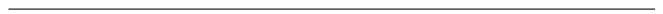 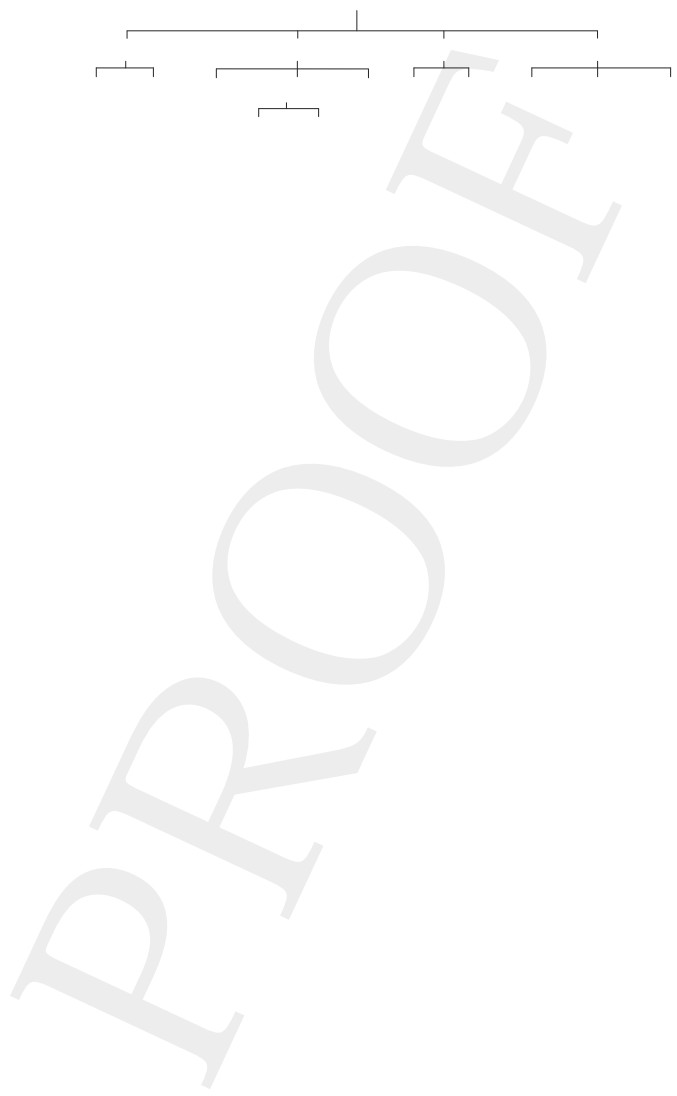 286	New approachesPrincipal componentsLegal basisExplicit in  Implicit 	Treatythe treaty	(COP dec.)  Organe.g.	e.g.	e.g.Montreal	Ramsar 	MontrealKyoto	CITES	BaselCartag.	Basle 	CITESAarhus 	AarhusTriggerStates partiesState 	Others 
concernede.g. 	AllMontreal 	e.g.Composition	OutcomesPrivate  State reps.  Indep.	Assistance  Requests for  Warnings andexperts	information	sanctionse.g.	e.g.	e.g.Aarhus	Montreal	e.g.	Montreal	e.g.	e.g.Alpine	(Basel)	Kyoto	CITES	Montreal	MontrealAarhus	Basel	CITES	CITESKyoto	Kyoto	KyotoAarhus	Aarhus	Aarhus Basel	MontrealRamsar	KyotoCITES	AarhusKyotoCartag.	InjuredAarhus	e.g.Basel 
Cartag. Figure 9.3: Overview of some NCPs from State unwillingness to comply, some NCPs can be transmuted into 
something  close  to  a  judicial  proceeding  leading  to  a  finding  of  non-
compliance and even the adoption of sanctions. But, overall, the approach to 
compliance  underpinning  NCPs  is  clearly  focused  on  prevention  and 
assistance. As for the main legal features of NCPs, they can be organised under four 
headings, namely (i) their legal basis, (ii) the parties authorised to trigger them, 
(iii) the composition of the compliance committees and (iv) the measures that 
they can adopt.73 Figure 9.3 provides an overview of these features referring to some examples 
drawn  from  specific  NCPs  (Montreal,74 Kyoto,75 Cartagena,76 Aarhus,77 
Ramsar,78 Basel,79 CITES,80 Alpine81). In what follows, we analyse each one 
of these features in turn. 73  See Viñuales, supra n. 3, pp. 335-8. 74  ‘Non-compliance Procedure’, Decision IV/5, 25 November 1992, UNEP/OzL.Pro4/15, Annex 
	IV (Report of the Parties) as subsequently amended (‘Montreal NCP’). 75  ‘Procedure and Mechanisms relating to Compliance under the Kyoto Protocol’, Decision 27/ 
	CMP.I, 30 March 2006, FCCC/KP/CMP/2005/8/Add.3, Annex (‘Kyoto NCP’). 76  ‘Establishment of Procedures and Mechanisms on Compliance under the Cartagena Protocol 
	on Biosafety’, Decision BS-I/7, 27 February 2004, UNEP/CBD/BS/COP-MOP/1/15, Annex I 
	(‘Cartagena NCP’). 77  ‘Review of Compliance’, Decision I/7, 2 April 2004, ECE/MP.PP/2/Add.8, Annex, (‘Aarhus 
	NCP’). 78  ‘Mechanisms for Improved Application of the Ramsar Convention’, Recommendation 
	REC.C.4.7 (Rev) Annex I. 79  ‘Establishment of a Mechanism for Promoting Implementation and Compliance’, Decision VI/ 
	12, 10 February 2003, UNEP/CHW.6/40 (2003), Annex, as amended by COP.10 (‘Basel NCP’). 80  ‘CITES Compliance Procedures’, Resolution Conf. 14.3, June 2007, Annex (‘CITES NCP’). 81  ‘Mechanism for the Verification of the Compliance with the Alpine Convention and its 
	Implementation  Protocols (Compliance  Procedure)’,  Decision  XII/I, 7 September  2012, 
	ACXII/A1/1, Annex (‘Alpine NCP’). C:/ITOOLS/WMS/CUP-NEW/5963894/WORKINGFOLDER/DUPUY/9781107041240C09.3D  287 	[270-294] 24.2.2015 3:45PM 287	Managing non-compliance9.3.2	The legal basis of NCPs and its implicationsAs a general matter, NCPs are based on a specific treaty provision. This is true 
of many treaties concluded after the adoption of the Montreal Protocol. In 
addition to Article 8 of this Protocol, examples include Article 18 of the Kyoto 
Protocol, Article 34 of the Biosafety Protocol82 or Article 15 of the Aarhus 
Convention,83  to name but a few. These provisions are then specified by a 
stream of decisions adopted by treaty bodies (most often the COPs or, for 
Protocols, the Meetings of the Parties or ‘CMPs’). Some other treaties have 
established  NCPs  without  an  explicit  legal  basis.  Examples  include  the 
procedures established under the Ramsar Convention, the CITES84 and the 
Basel Convention. This difference is mostly explained by the time at which 
each  treaty  was  adopted.  Treaties  adopted  after  the  Montreal  Protocol 
generally (albeit not always, e.g. the Basel Convention) include a specific 
provision  regarding  the  establishment  of  an  NCP,  whereas  previous 
instruments have been updated through COP decisions. This difference is not without legal significance since the existence of a legal 
basis in the treaty may be important in determining the nature of the proceed-
ings and, in particular, whether the decision resulting from the NCP is binding 
or not. It is a complex question that has not yet been settled, despite its practical 
significance. To address this question it is necessary to distinguish three levels. First, the binding character must be analysed in light of the specific context 
of the treaty. It is at this level that the existence of a provision in the treaty is of 
particular importance. For example, Article 18 of the Kyoto Protocol recog-
nises that decisions regarding compliance may be binding, but only if the NCP 
was established by amendment (i.e. it has been ratified by the States con-
cerned). A contrario in the absence of such an amendment, the decisions are 
technically not binding. Conversely, the underlying treaty may also expressly 
provide for the optional and consultative nature of the NCP and thereby of the 
decisions adopted by the NCP. Such is the case of Article 15 of the Aarhus 
Convention. In other cases still, such as Article 8 of the Montreal Protocol or 
Article 34 of the Biosafety Protocol, the treaty is silent as to the binding 
character of decisions on compliance, which leads to the second level. In such cases, the legal nature of these decisions must be analysed in the light 
of the general powers of the treaty bodies and, in particular, the COP (or the 
CMP). Some treaties authorise the CMP to adopt binding decisions. This is the 
case of Article 2(9) of the Montreal Protocol or Article 7(4) of the Biosafety 82  Cartagena Protocol on Biosafety to the Convention on Biological Diversity, 29 January 2000, 
	2226 UNTS 208 (‘Biosafety Protocol’). 83  Convention on Access to Information, Public Participation in Decision-making and Access to 
	Justice in Environmental Matters, 25 June 1998, 2161 UNTS 447 (‘Aarhus Convention’). 84  Washington Convention on International Trade in Endangered Species of Wild Fauna and 
	Flora, 3 March 1973, United Nations, 993 UNTS 243 (‘CITES’). C:/ITOOLS/WMS/CUP-NEW/5963894/WORKINGFOLDER/DUPUY/9781107041240C09.3D  288 	[270-294] 24.2.2015 3:45PM 288	New approachesProtocol.85 The existence of such provisions suggests that the CMP, in fact, has 
the power to issue binding decisions in some cases (and therefore that it may 
delegate this power). But these provisions are normally formulated so as to 
restrict this power to specific types of decisions that do not necessarily 
encompass decisions on non-compliance. In any event, where the treaty does 
not give the possibility for the COP or CMP to adopt binding decisions, it 
seems clear a fortiori that the NCP will not be entitled to do so. This conclusion 
does not imply, however, that such decisions do not, in practice, have norma-
tive effects. At the third level, it is important to determine whether the decisions arising 
from the NCP are respected or not, or at least whether they carry some 
authority.86 The question arose with respect to certain countries, notably 
Greece, under the Kyoto Protocol.87 The Compliance Committee considered 
that Greece had not complied with its obligations under Article 5(1) and 7 of 
the Kyoto Protocol and found ‘Greece (to be) in non-compliance’. On this 
basis, it directed Greece to ‘develop a plan referred to in paragraph 1 of section 
XV and submit it within three months’ and, significantly, decided that in the 
meantime Greece was ‘not eligible to participate in the mechanisms under 
Articles 6, 12 and 17 of the Protocol pending the resolution of the question of 
implementation’.88  This suspension of Greece was later lifted without any 
explicit determination as to the binding nature of the Committee’s decision.89 
This case is often cited to emphasise the authority of NCP decisions in practice. 
Among the numerous examples that could be mentioned to illustrate this 
point,90 the decisions adopted by the Compliance Committee of the Aarhus 
Convention are particularly apposite. Although Article 15 of the Convention 
makes clear that decisions on compliance are not binding, the normative 
power they display in practice can hardly be questioned. The recommenda-
tions made by the COP to States parties on the basis of the Committee’s 
decisions have indeed been largely followed in practice.91 85  J.  Brunnée, 	‘COPing  with  Consent:  Law-making  under  Multilateral  Environmental Agreements’ (2002) 15 Leiden Journal of International Law 1, 21-3. 86  Ibid., 23ff. 87  Compliance Committee, Final Decision: Greece, 17 April 2008, CC-2007-1-8/Greece/EB 
	(‘Decision - Greece’). See also Compliance Committee, Final Decision: Croatia, 19 February 
	2010, CC-2009-1-8/Croatia/EB. 88  Ibid., Annex, para. 18. 89  Compliance Committee, Final Decision: Greece, 13 November 2008, CC-2007-1-13/Greece/ 
	EB. 90  See M. Fitzmaurice, ‘Non-Compliance Procedures and the Law of Treaties’, in Treves et al, 
	supra n. 71, pp. 453-81. 91  See A. Andrusevich, T. Alge and C. Konrad (eds.), Case Law of the Aarhus Convention 
	Compliance Committee (2004-2011) (Lviv: RACSE, 2nd edn, 2011), in particular Part III 
	synthesising the ‘outcomes’ of the actions taken by States to respond to the recommendations 
	of the COP (made on the basis of those of the Committee). C:/ITOOLS/WMS/CUP-NEW/5963894/WORKINGFOLDER/DUPUY/9781107041240C09.3D  289 	[270-294] 24.2.2015 3:45PM 289	Managing non-compliance9.3.3	Triggering NCPsA feature of NCPs that emphasises their fundamentally non-confrontational 
nature concerns the ways they may be triggered. Unlike judicial proceedings, 
NCPs can be triggered by the State that is in non-compliance.92 As discussed 
later, self-triggering is linked to the possibility of applying for financial and/or 
technical assistance. In addition to the State in non-compliance, NCPs may 
also be triggered, depending on the cases, by (i) other States parties, (ii) some 
treaty bodies or (iii) the public. Some NCPs can be triggered by other States parties without the need for 
them to prove that they have been particularly affected.93 Here we approach 
the concept of actio popularis inter omnes partes (as opposed to the actio 
popularis, which does not exist - yet - in general international law94). This 
possibility is based on the nature of the object protected by the treaty (e.g. the 
ozone layer, climate system, endangered species, a certain level of transparency 
in environmental matters). Non-compliance by a State party is likely to affect 
the common good protected by the treaty and, thereby, the interests of all other 
States parties. When the treaty does not aim to protect a common resource 
(e.g. environmental protection in a transboundary context), NCPs normally 
give the right to initiate the procedure only to States specifically affected.95 As for the possibility given to some treaty bodies, e.g. the Secretariat, to 
initiate the procedure, it may either apply to non-compliance with specific 
obligations (e.g. procedural obligations96) or more generally to all treaty 
obligations without distinction.97 This form of triggering has several advan-
tages. First, the treaty bodies centralise information on the implementation 
of the treaty and are therefore in an ideal position to detect cases of non-
compliance. In addition, triggering by treaty bodies avoids confrontation 
between States parties while producing similar results in the management of 
non-compliance. Finally, treaty bodies may informally relay the concerns of 
groups of civil society that are not usually allowed to initiate NCPs. The latter point leads us to the third form of triggering, namely referral by 
the public. This possibility has only been provided for in environmental 
treaties of regional scope, such as the Alpine Convention98  or the Aarhus 
Convention.99  It is thanks to this type of triggering that the Compliance 
Committee of the Aarhus Convention has been able to develop an important 92  See, e.g., Montreal NCP, supra n. 74, para. 44; Basel NCP, supra n. 79, para. 9(a); Ramsar NCP, 
	supra n. 78, para. 1; CITES NCP, supra n. 80, para. 19; Kyoto NCP, supra n. 75, para. VI.1(a); 
	Cartagena NCP, supra n. 76, para. IV.1(a); Aarhus NCP, supra n. 77, para. 16. 93  See, e.g., Montreal NCP, supra n. 74, para. 1; NCP Kyoto, supra n. 75, para. VI.1(b); CITES 
	NCP, supra n. 80, para. 18; Aarhus NCP, supra n. 77, para. 15. 94  See F. Voeffray, L’actio popularis ou la défense de l’intérêt collectif devant les juridictions 
	internationales (Paris: Presse Universitaires de France, 2004). 95  See, e.g., Basel NCP, supra n. 79, para. 9(b); Cartagena NCP, supra n. 76, para. IV.1(b). 96  See, e.g., Basel NCP, supra n. 79, para. 9(c). 	97  See, e.g., Montreal NCP, supra n. 74, para. 3. 98  Alpine NCP, supra n. 81, para. 2. 	99  Aarhus NCP, supra n. 77, para. 18. C:/ITOOLS/WMS/CUP-NEW/5963894/WORKINGFOLDER/DUPUY/9781107041240C09.3D  290 	[270-294] 24.2.2015 3:45PM 290	New approachesbody of ‘jurisprudence’ on ‘environmental democracy’. Indeed, the vast major-
ity of communications brought before the Committee come from civil society 
groups. Note that it is not necessary to show a specific interest to use this 
avenue. The rules on locus standi and admissibility make way for communica-
tions by non-governmental organisations with an interest of a general nature, 
which  allows  them  to  contribute  to  compliance  with  the  standards  of 
environmental transparency introduced by the Convention.100 9.3.4 	Composition of NCP organs The composition of NCP organs has some practical importance. The question 
can be considered from several standpoints, depending on whether one is 
interested in the geographical distribution of the members (as in the case of 
environmental funds), the processes of nomination, or the capacity in which 
members  act.  Generally,  we  distinguish  between  organs  composed  of 
representatives of States and organs consisting of independent experts. The 
nomination procedure can, however, blur these two categories to some extent 
as ‘independent’ experts can be selected by States. In addition, representatives 
of States can sometimes show some independence. But the distinction remains 
useful to understand how NCPs function. The NCP of the Montreal Protocol is governed by a body (the ‘Compliance 
Committee’) consisting of ten State representatives elected by the COP for 
a period  of  two  years  in  accordance  with  an  equitable  geographical 
distribution.101  The same applies to other compliance committees, such as 
those  established  under  the  LRTAP  Convention102 and  the  Espoo 
Convention.103  At the other extreme, the NCP of the Kyoto Protocol is 
governed by a complex organ (also a ‘Compliance Committee’) consisting of 
twenty experts elected by the COP and acting in their independent capacity.104 
The Committee holds plenary sessions (twenty members), but also has two 
branches (each with ten members) known as a ‘facilitative branch’ (whose 
purpose is to provide assistance) and an ‘enforcement branch’ (which may 
characterise situations of non-compliance and impose sanctions). The selec-
tion of members must also take into account geographic representation as well 
as technical expertise.105 The Aarhus Compliance Committee is composed of 
independent experts. It has eight members serving in a personal capacity (and 
pro bono) who are recognised experts, including in the legal matters.106 
Between these two extremes, one finds other bodies, such as the committee 100  See Andrusevich et al., supra n. 91, pp. 102ff. 	101  Montreal NCP, supra n. 74, para. 5. 102  Convention on Long-range Transboundary Air Pollution, 13 November 1979, 1302 UNTS 217 
	(‘LRTAP Convention’). 103  Convention on Environmental Impact Assessment in a Transboundary Context, 25 February 
	1991, 1989 UNTS 309 (‘Espoo Convention’). 104  Kyoto NCP, supra n. 75, para. II(3) and (6). 	105  Ibid., para. II(6), IV(1) and V(1). 106  Aarhus NCP, supra n. 77, para. I(1)-(2). C:/ITOOLS/WMS/CUP-NEW/5963894/WORKINGFOLDER/DUPUY/9781107041240C09.3D  291 	[270-294] 24.2.2015 3:45PM 291	Managing non-complianceestablished under the Basel Convention, whose members are in fact representatives of States, although this may not be made explicit in the instrument establishing the NCP.107 The composition of the organs in charge of administering the NCPs can 
explain how these procedures function. Aside from questions of indepen-
dence, which may be driven by personal considerations as much as by the 
institutional structure of an organ, the composition helps to understand the 
different approaches (whether technical or more political) favoured by each 
organ. Commentators have observed that adopting a more political approach 
runs the risk of making compliance ‘negotiable’.108 Yet, the political dimension 
of NCPs may also be seen as a necessary feature of their operation to the 
extent that they are mostly intended to manage non-compliance and not to 
characterise a breach and determine the ensuing legal consequences. 9.3.5 	Measures adopted by NCPs We saw in Section 9.2.2 that the legal nature of the decisions adopted by NCPs 
remains unsettled. However, we also noted that they have a significant normative 
influence in practice. We must now complete the analysis through a survey of 
different types of measures that can be adopted by compliance committees. The  primary  objective  of  NCPs  is  to  determine  the  reasons  for  non-
compliance and to provide financial and technical assistance. This is reflected 
in the measures they are entitled to adopt. For example, the Facilitation Branch 
of the Committee established under the Kyoto Protocol can conclude to the 
‘(p)rovision of advice and facilitation of assistance’ or the ‘(f)acilitation of 
financial and technical assistance, including technology transfer and capacity 
building’.109  The same applies to all other committees that administer NCPs. 
But the analysis of the causes of non-compliance in a given case may also lead to a 
stronger stance, including the adoption of sanctions. These can range from simple 
requests for additional information110 to the issuance of warnings111 or findings of 
non-compliance,112 or even the adoption of real sanctions such as the suspension 
of certain benefits under the respective treaty or the application of penalties.113 107  See Urbinati, supra n. 71, pp. 58-9. 108  See  G.  Handl, 	‘Compliance  Control  Mechanisms  and  International  Environmental Obligations’ (1997) 9 Tulane Journal of International and Comparative Law 29, 37. 109  Kyoto NCP, supra n. 75, para. XIV. 110  See, e.g., Montreal NCP, supra n. 74, paras. 3 and 5(c); Basel NCP, supra n. 79, para. 22(a); 
	CITES NCP, supra n. 80, para. 29(b); Cartagena NCP, supra n. 76, para. VI.1(d); Kyoto NCP, 
	supra n. 75, para. IX(3). 111  See, e.g., Basel NCP, supra n. 79, para. 20(b); CITES NCP, supra n. 80, para. 29(c) and (g); 
	Cartagena NCP, supra n. 76, para. VI.2(b); Aarhus NCP, supra n. 77, para. XII.37(f). 
112  See, e.g., Montreal NCP, supra n. 74, para. 9; Kyoto NCP, supra n. 75, paras. IX(4)(a) and (7) 
	and XV(1)(a); CITES NCP, supra n. 80, para. 29(g); Aarhus NCP, supra n. 77, para. XII.37(e). 113  See, e.g., Aarhus NCP, supra n. 77, para. XII.37(g); CITES NCP, supra n. 80, paras. 30 and 34; 
	Kyoto NCP, supra n. 75, para. XV(5). C:/ITOOLS/WMS/CUP-NEW/5963894/WORKINGFOLDER/DUPUY/9781107041240C09.3D  292 	[270-294] 24.2.2015 3:45PM 292	New approachesThe  transition  from  facilitative  measures  to  firmer  measures  is  also characterised by the passage from a non-confrontational approach to a logic that is closer to the traditional methods of implementation in international environmental law studied in Chapter 8. Select bibliography Andrusevich, A., T. Alge and C. Konrad (eds.), Case Law of the Aarhus Convention 
	Compliance Committee (2004-2011) (Lviv: RACSE, 2nd edn, 2011). 
Biermann, F., ‘Financing Environmental Policies in the South: Experiences from the 
	Multilateral Ozone Fund’ (1997) 9 International Environmental Affairs 179. 
Boisson de Chazournes, L., ‘La mise en œuvre du droit international dans le domaine de 
	la protection de l’environnement: Enjeux et défis’ (1995) Revue générale de droit 
	international public 37. ‘Le Fonds pour l’environnement mondial: Recherche et conquête de son identité’ 
	(1995) 41 Annuaire français de droit international 612. ‘Technical and Financial Assistance’, in D. Bodansky, J. Brunnée and E. Hey (eds.), 
	The Oxford Handbook of International Environmental Law (Oxford University 
	Press, 2007), pp. 948-72. Brown  Weiss,  E.  and  H.  K.  Jacobson  (eds.),  Engaging  Countries:  Strengthening 
	Compliance with International Environmental Accords (Cambridge MA: MIT 
	Press, 1998). Brunnée, J., ‘COPing with Consent: Law-making under Multilateral Environmental 
	Agreements’ (2002) 15 Leiden Journal of International Law 1. Chayes,  A.  and  A.  Handler  Chayes,  The  New  Sovereignty,  Compliance  with 
	International Regulatory Agreements (Cambridge MA: Harvard University Press, 
	1998). Correa,  C., 	‘Innovation  and  Technology  Transfer  of  Environmentally  Sound Technologies: The Need to Engage in a Substantive Debate’ (2013) 22 Review of European, Comparative and International Law 54. Diaz Anadon, L., ‘Missions-oriented RD&D Institutions in Energy Between 2000 and 
	2010: A Comparative Analysis of China, the United Kingdom, and the United 
	States’ (2012) 41 Research Policy 1742. Fitzmaurice, M. and C. Redgwell, ‘Environmental Non-Compliance Procedures and 
	International Law’ (2000) 31 Netherlands Yearbook of International Law 35. 
Freeman, J. and C. Kolstad (eds.), Moving to Markets in Environmental Regulation. 
	Lessons from Thirty Years of Experience (Oxford University Press, 2006). 
Freestone,  D., ‘The  World  Bank’s  Prototype  Carbon  Fund:  Mobilising  new 
	Resources for Sustainable Development’, in S. Schemmer-Schulte and K.-Y. 
	Tung (eds.), Liber Amicorum Ibrahim S. I. Shihata (The Hague: Kluwer, 2001), 
	pp. 265-341. ‘The World Bank and Sustainable Development’, in  M. Fitzmaurice, D. Ong and P. Merkouris (eds.), Research Handbook on International Environmental Law (Cheltenham: Edward Elgar, 2010), pp. 138-60. Gündling, L., ‘Compliance Assistance in International Environmental Law: Capacity-
	Building,  Transfer  of  Finance  and  Technology’ (1996) 56 Zeitschrift  für 
	ausländisches öffentliches Recht und Völkerrecht 796. C:/ITOOLS/WMS/CUP-NEW/5963894/WORKINGFOLDER/DUPUY/9781107041240C09.3D  293 	[270-294] 24.2.2015 3:45PM 293	Select bibliographyHandl,  G., 	‘Compliance  Control  Mechanisms  and  International  Environmental Obligations’ (1997) 9 Tulane Journal of International and Comparative Law 29. 
Impériali, C. (ed.), L’effectivité du droit international de l’environnement. Contrôle de la 
	mise en œuvre des conventions internationales (Paris: Economica, 1998). 
Keller,  W., ‘International  Technology  Diffusion’ (2004) 42  Journal  of  Economic 
	Literature 752. Kiss, A., D. Shelton and K. Ishibashi (eds.), Economic Globalization and Compliance 
	with International Environmental Agreements (The Hague: Kluwer, 2003). 
Kohona, P., ‘UNCED - The Transfer of Financial Resources to Developing Countries’ 
	(1992)1 Review of European Community and International Environmental Law 307. Koskenniemi,  M., ‘Breach  of  Treaty  or  Non-Compliance?  Reflections  on  the 
	Enforcement  of the Montreal  Protocol’ (1992) 3 Yearbook of International 
	Environmental Law 123. Langer, M.-J., ‘Key Instruments of Private Environmental Finance: Funds, Project 
	Finance and Market Mechanisms’, in P.-M. Dupuy and J. E. Viñuales (eds.), 
	Harnessing Foreign Investment to Promote Environmental Protection: Incentives 
	and Safeguards (Cambridge University Press, 2013), pp. 131-75. Lawrence, P., ‘Technology Transfer Funds and the Law: Recent Amendments to the 
	Montreal Protocol on Substances that Deplete the Ozone Layer’ (1992) 4 Journal of 
	Environmental Law 15. Maljean-Dubois, S., ‘Mécanismes internationaux de suivi et mise en œuvre des con-
	ventions internationales de protection de l’environnement’ (2004) 9 Analyses 1. Maskus, K. E., ‘Differentiated Intellectual Property Regimes for Environmental and 
	Climate Technologies’, OECD Environment Working Papers, No. 17 (2010). 
Miller,  A.  S., ‘The  Global  Environmental  Facility  and  the  Search  for  Financial 
	Strategies to Foster Sustainable Development’ (1999-2000) 24 Vermont Law 
	Review 1229. Monk, A. H. B., ‘The Emerging Market for Intellectual Property: Drivers, Restrainers, 
	and Implications’ (2009) 9 Journal of Economic Geography 469. Nanda, N., ‘Diffusion of Climate Friendly Technologies: Can Compulsory Licensing 
	Help?’ (2009) 14 Journal of Intellectual Property Rights 241. Nollkaemper,  A., 	‘Compliance  Control  in  International  Environmental  Law: Traversing the Limits of the National Legal Order’ 	(2002) 	13 Yearbook of International Environmental Law 165. Ponce-Nava,  D., 	‘Capacity-Building  in  Environmental  Law  and  Sustainable Development’, in W. Lang (ed.), Sustainable Development and International Law (London: Springer, 1995), pp. 131-6. Richardson, B. J., Socially Responsible Investment Law: Regulating the Unseen Polluters 
	(Oxford University Press, 2008). Romanin  Jacur,  F.,  The  Dynamics  of  Multilateral  Environmental  Agreements. 
	Institutional  Architectures  and  Law-Making  Processes (Naples:  Editoriale 
	Scientifica, 2013). Schalatek, L. and S. Nakhooda, 	‘The Green Climate Fund’, in Climate Finance Fundamentals, No. 11, November 2012. Steenblink, R. and J. A. Kim, ‘Facilitating Trade in Selected Climate Change Mitigation 
	Technologies in the Energy Supply, Buildings, and Industry Sectors’, OECD Trade 
	and Environment Working Paper, No. 2009-02 (4 May 2009). C:/ITOOLS/WMS/CUP-NEW/5963894/WORKINGFOLDER/DUPUY/9781107041240C09.3D  294 	[270-294] 24.2.2015 3:45PM 294	New approachesStreck, C., ‘The Global Environmental Facility - A Role Model for International 
	Environmental Governance?’ (2001) 1 Global Environmental Politics 71. 
Treves, T., L. Pineschi, A. Tanzi, C. Pitea, C. Ragni and F. Romanin Jacur (eds.), Non-
	Compliance Procedures and Mechanisms and the Effectiveness of International 
	Environmental Agreements (The Hague: TMC Asser Press, 2009). 
 Ulfstein, G. and T. Marauhn (eds.), Making Treaties Work: Human Rights, Environment 
	and Arms Control (Cambridge University Press, 2007). United   Nations   Environment   Programme,   Manual   on   Compliance   with 
	and   Enforcement   of   Multilateral   Environmental   Agreements (Nairobi: 
	UNEP, 2006). Urbinati, S., Les mécanismes de contrôle et de suivi des conventions internationales de 
	protection de l’environnement (Milan: Giuffrè, 2009). Viñuales,  J.  E., 	‘Managing  Abidance  by  Standards  for  the  Protection  of  the Environment’, in A. Cassese (ed.), Realizing Utopia (Oxford University Press, 2012), pp. 326-39. Wolfrum, R., P. T. Stoll and U. Beyerlin (eds.), Ensuring Compliance with Multilateral 
	Environmental Agreements. A Dialogue between Practitioners and Academia (The 
	Hague: Martinus Nijhoff, 2006). 